T: Zakupy.Wykonaj kartę pracy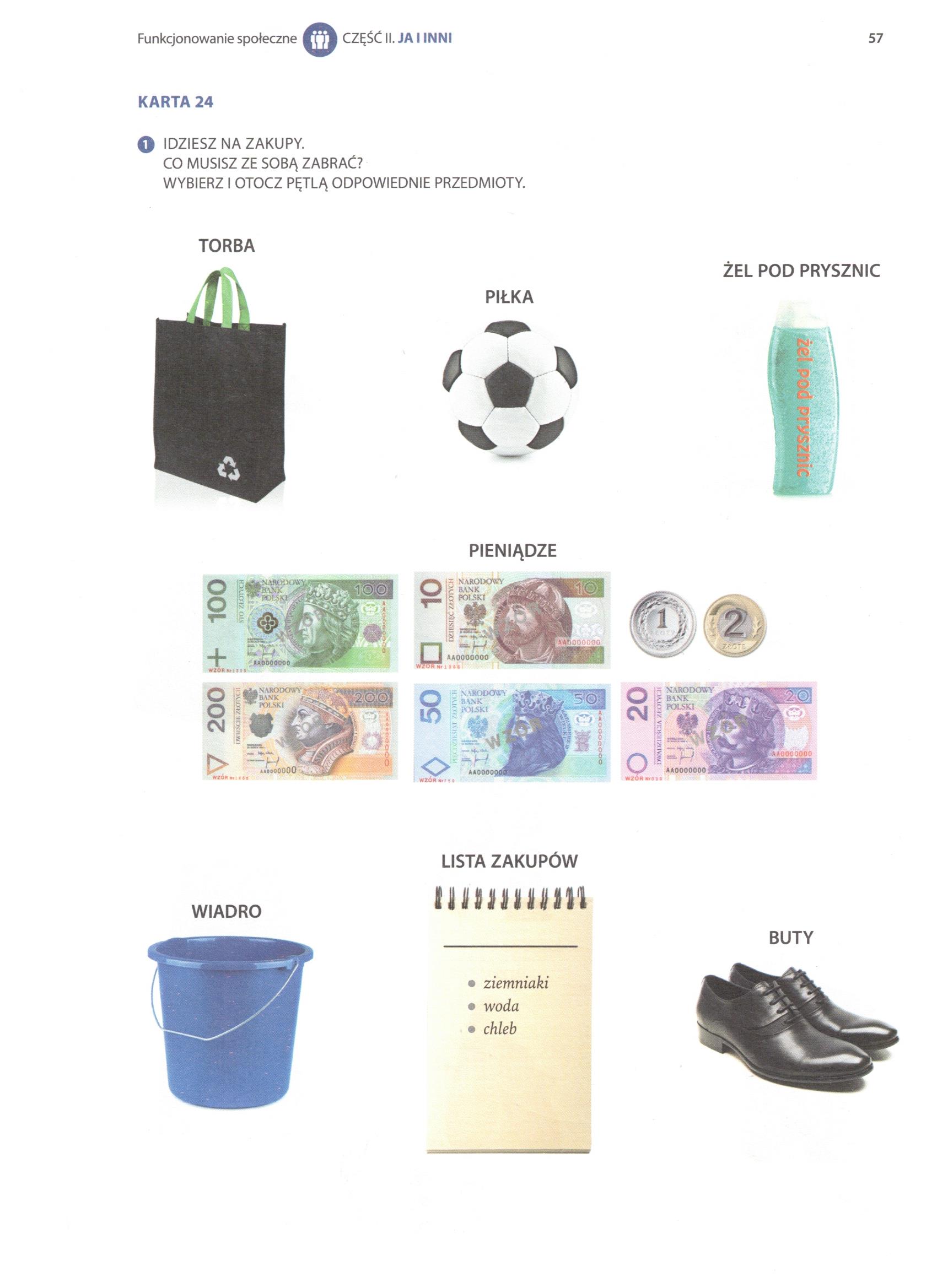 